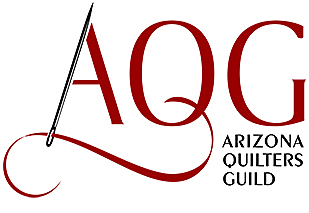 2023 Quilt Show:  March 23 – 25, 2023Mesa Convention Center263 N Center St, Mesa, AZPreview Night:	Thursday, March 23, 2023	5:00PM – 8:00 PMFriday:	March 24, 2023	9:00 AM – 5:00 PMSaturday:	 March 25, 2023	9:00 AM – 4:00 PMAdmission Fees:AQG Member (Must show AQG membership identification):Thursday evening - $5.00	Friday or Saturday One Day Pass - $5.00General Public:  	Thursday Night - $5.00	Friday or Saturday One Day Pass - $10.00	or, $5.00 after 1:00 PMMembership Special:Sign up at the Quilt Show as a new AQG Member ($30) and receive 3 months free membership, then pay Member Admission Rates to enter the show.  Children under 12:  Free